CONCORSO PUBBLICO PER SOLI ESAMI PER LA COPERTURA DI N.6 POSTI DI “COLLABORATORE PROFESSIONALE SANITARIO - INFERMIERE”A TEMPO INDETERMINATO E PIENO - CAT. D - C.C.N.L. COMPARTO SANITA’ dei quali 4 per la dotazione organica della Carnia San Luigi Scrosoppi e 2 per la dotazione organica dell’Opera Pia Coianiz DICHIARAZIONE SOSTITUTIVA DI ATTO DI NOTORIETA’(Art. 47 del D. P. R. 28 dicembre 2000 n. 445)Il/La sottoscritto/a _______________________________________________________________________Nato/a a _________________________________________    il ______________________________Residente a ________________________________________________________________________Documento identità nr. _______________________________________________________________Rilasciato da ____________________________________________	il _________________________in qualità di candidato, ai fini dell’accesso ai locali sede delle prove concorsuali del concorso di cui al titolo ed ai sensi degli artt. 46 e 47 del D.P.R. 445/2000 e consapevole delle sanzioni penali, nel caso di dichiarazioni non veritiere, di formazione o uso di atti falsi, richiamate dall'art. 76 D.P.R. 445/2000, DICHIARA SOTTO LA PROPRIA RESPONSABILITÀ di non essere affetto da uno o più dei seguenti sintomi: temperatura superiore a 37,5°C e brividi; tosse di recente comparsa; difficoltà respiratoria; perdita dell’olfatto (anosmia) o diminuzione dell'olfatto (iposmia), perdita del gusto (ageusia) o alterazione del gusto (disgeusia); mal di gola;di non essere sottoposto alla misura della quarantena o isolamento domiciliare fiduciario e/o al divieto di allontanamento dalla propria dimora/abitazione come misura di prevenzione della diffusione del contagio da COVID - 19; di essere in possesso della certificazione verde COVID-19 di cui all'articolo 9, comma 2 del D. L. 52/2021 e di essere consapevole che la verifica della validità della stessa sarà effettuata mediante l’applicazione “VerificaC19”, e che il verificatore:è autorizzato ad accertarsi della mia identità richiedendo l’esibizione di documento d’identità in corso di validità e verificando la corrispondenza dei dati anagrafici del documento d’identità con quelli visualizzati dall’Applicazione;non può in alcun caso raccogliere i miei dati in qualunque forma, né può annotare la data di scadenza del green pass in alcun registro;di essere consapevole di dover adottare, durante le prove concorsuali, tutte le misure di contenimento necessarie alla prevenzione del contagio da COVID-19, in particolare di essere consapevole di dover indossare obbligatoriamente, dal momento dell’accesso all’area concorsuale sino all’uscita, i facciali filtranti FFP2 eventualmente messi a disposizione dall’amministrazione organizzatrice.La presente autodichiarazione viene rilasciata quale misura di prevenzione correlata con l’emergenza pandemica del SARS CoV 2, così come disposto ai sensi del punto 3 del “Protocollo di svolgimento dei concorsi pubblici di cui all’articolo 1, comma 10, lettera z), del Decreto del Presidente del Consiglio dei ministri 14 gennaio 2021.” del DIPARTIMENTO DELLA FUNZIONE PUBBLICA, di cui ha preso pienamente visione in quanto reperibile sul sito dell’A.S.P. della Carnia “San Luigi Scrosoppi” (Amministrazione trasparente \ Bandi di concorso \ Bando di concorso pubblico per soli esami per la copertura di n.6 posti “COLLABORATORE PROFESSIONALE SANITARIO - INFERMIERE” a tempo indeterminato e pieno - cat. D - C.C.N.L. Sanità). __________________, __________________________Firma _____________________________TRATTAMENTO DEI DATI PERSONALINota informativa per la privacy ai sensi dell'art. 13 del Regolamento UE n. 2016/679Si rimanda a quanto indicato nel -BANDO DI CONCORSO PUBBLICO PER SOLI ESAMI PER LA COPERTURA DI N.6 POSTI DI “COLLABORATORE PROFESSIONALE SANITARIO - INFERMIERE” A TEMPO INDETERMINATO E PIENO - CAT. D - C.C.N.L. COMPARTO SANITA’-, sezione “TRATTAMENTO DEI DATI PERSONALI”.TRATTAMENTO DEI DATI PERSONALINota informativa per la privacy ai sensi dell'art. 13 del Regolamento UE n. 2016/679Il Titolare del trattamento è l'Azienda pubblica di servizi alla persona "San Luigi Scrosoppi", via Morgagni n. 5, 33028 TOLMEZZO (UD), telefono 0433.481611, info@aspcarnia.it — postacert@pec.aspcarnia.itIl Responsabile della protezione dei dati (DPO) è l'Avv. Antonella FIASCHI, con domicilio in via Poscolle 
n. 2 - 33100 UDINE - Telefono: 0432 299398-  e-mail: avvocatofiaschi@gmail.com   Finalità del trattamentoIl trattamento di tali dati è finalizzato alla prevenzione dal contagio COVID-19 in relazione alla procedura concorsuale in essere. Inoltre, quale base giuridica, si fa riferimento al protocollo adottato dal DIPARTIMENTO DELLA FUNZIONE PUBBLICA in data 3/02/2021 ed a quello di regolamentazione delle misure per il contrasto e il contenimento della diffusione del COVID-19 nello svolgimento dei concorsi pubblici di competenza della commissione RIPAM (adottato il 31 luglio 2020 e validato dal CTS).Modalità di trattamento e periodo di conservazione II trattamento sarà svolto in forma automatizzata e/o manuale, nel rispetto di quanto previsto dall'art. 32 del Regolamento in materia di misure di sicurezza, ad opera di soggetti appositamente autorizzati in ottemperanza a quanto previsto dall’art. 28 del Regolamento, ed è svolto dal personale dell'Azienda e/o da soggetti terzi, designati Responsabili esterni del trattamento, che abbiano con esso rapporti di servizio, per il tempo strettamente necessario a conseguire gli scopi per cui sono stati raccolti.I dati saranno soggetti alle operazioni di trattamento previste dalla normativa applicabile in materia di protezione dei dati e comunque in modo da garantire l’integrità, la disponibilità e la riservatezza ed evitare la perdita, la distruzione, gli accessi non autorizzati o trattamenti non consentiti.Diritti dell'interessato In ogni momento Lei potrà esercitare, ai sensi degli articoli dal 15 al 22 del Regolamento UE n. 2016/679, il diritto di chiedere al titolare del trattamento l'accesso ai dati personali, la rettifica o la cancellazione degli stessi o la limitazione del trattamento che lo riguardano o di opporsi al loro trattamento, oltre al diritto alla portabilità dei dati, nonché, ai sensi degli artt. 77-79 di proporre reclamo al Garante quale autorità di controllo, seguendo le procedure e le indicazioni pubblicate sul sito web ufficiale dell'Autorità: www.garanteprivacy.it o di adire le opportune sedi giudiziarie (art. 79 del Regolamento).Può esercitare i Suoi diritti con richiesta scritta inviata al Titolare dell’Azienda pubblica di servizi alla persona "Opera Pia Coianiz", presso i recapiti sopra indicati.Azienda pubblica di servizi alla persona della Carnia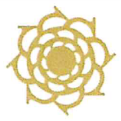 “SAN LUIGI SCROSOPPI”TOLMEZZO (UD)Azienda pubblica di servizi 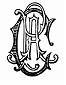 alla persona “OPERA PIA COIANIZ”TARCENTO (UD)